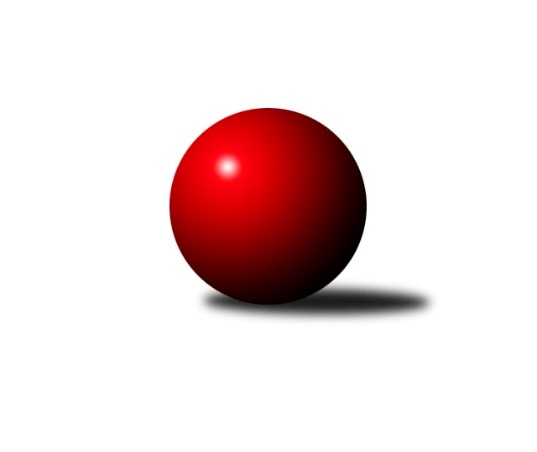 Č.5Ročník 2021/2022	20.5.2024 Okresní přebor - skupina B 2021/2022Statistika 5. kolaTabulka družstev:		družstvo	záp	výh	rem	proh	skore	sety	průměr	body	plné	dorážka	chyby	1.	ASK Lovosice B	5	5	0	0	24.5 : 5.5 	(29.0 : 11.0)	1579	10	1108	471	38	2.	Sokol Ústí n. L. C	5	4	0	1	20.0 : 10.0 	(21.5 : 18.5)	1453	8	1052	401	48.8	3.	TJ Kovostroj Děčín C	5	3	0	2	20.0 : 10.0 	(27.0 : 13.0)	1515	6	1088	427	45.4	4.	KO Česká Kamenice B	5	3	0	2	18.0 : 12.0 	(19.5 : 20.5)	1486	6	1095	391	49	5.	TJ Kovostroj Děčín B	5	3	0	2	16.0 : 14.0 	(23.0 : 17.0)	1617	6	1146	471	32.6	6.	TJ Teplice Letná C	5	3	0	2	15.0 : 15.0 	(15.0 : 25.0)	1499	6	1063	436	49.8	7.	TJ Union Děčín	5	2	0	3	16.0 : 14.0 	(23.0 : 17.0)	1412	4	1025	387	58.4	8.	Sokol Roudnice nad Labem	5	2	0	3	15.0 : 15.0 	(21.0 : 19.0)	1576	4	1124	452	41.8	9.	Sokol Ústí n. L. B	5	2	0	3	10.0 : 20.0 	(13.5 : 26.5)	1494	4	1077	417	46	10.	TJ Teplice Letná D	5	1	0	4	9.0 : 21.0 	(13.5 : 26.5)	1341	2	958	382	61.2	11.	TJ Lokomotiva Ústí n. L. D	5	1	0	4	8.5 : 21.5 	(18.0 : 22.0)	1546	2	1074	472	41.8	12.	SKK Bohušovice C	5	1	0	4	8.0 : 22.0 	(16.0 : 24.0)	1379	2	997	383	58.4Tabulka doma:		družstvo	záp	výh	rem	proh	skore	sety	průměr	body	maximum	minimum	1.	ASK Lovosice B	3	3	0	0	14.5 : 3.5 	(16.0 : 8.0)	1578	6	1662	1484	2.	TJ Kovostroj Děčín B	2	2	0	0	10.0 : 2.0 	(12.0 : 4.0)	1659	4	1676	1642	3.	TJ Kovostroj Děčín C	2	2	0	0	10.0 : 2.0 	(12.0 : 4.0)	1593	4	1618	1568	4.	Sokol Ústí n. L. C	2	2	0	0	10.0 : 2.0 	(10.0 : 6.0)	1474	4	1519	1429	5.	TJ Teplice Letná C	2	2	0	0	8.0 : 4.0 	(8.0 : 8.0)	1555	4	1577	1532	6.	TJ Union Děčín	3	2	0	1	12.0 : 6.0 	(16.5 : 7.5)	1370	4	1521	1270	7.	KO Česká Kamenice B	3	2	0	1	12.0 : 6.0 	(13.0 : 11.0)	1554	4	1595	1486	8.	Sokol Roudnice nad Labem	3	2	0	1	11.0 : 7.0 	(13.0 : 11.0)	1567	4	1635	1532	9.	Sokol Ústí n. L. B	3	2	0	1	9.0 : 9.0 	(10.5 : 13.5)	1477	4	1507	1459	10.	TJ Lokomotiva Ústí n. L. D	3	1	0	2	6.0 : 12.0 	(12.0 : 12.0)	1580	2	1595	1563	11.	TJ Teplice Letná D	2	0	0	2	3.0 : 9.0 	(7.5 : 8.5)	1420	0	1483	1357	12.	SKK Bohušovice C	2	0	0	2	1.0 : 11.0 	(4.0 : 12.0)	1333	0	1334	1331Tabulka venku:		družstvo	záp	výh	rem	proh	skore	sety	průměr	body	maximum	minimum	1.	ASK Lovosice B	2	2	0	0	10.0 : 2.0 	(13.0 : 3.0)	1580	4	1671	1489	2.	Sokol Ústí n. L. C	3	2	0	1	10.0 : 8.0 	(11.5 : 12.5)	1446	4	1532	1398	3.	KO Česká Kamenice B	2	1	0	1	6.0 : 6.0 	(6.5 : 9.5)	1452	2	1502	1402	4.	TJ Kovostroj Děčín C	3	1	0	2	10.0 : 8.0 	(15.0 : 9.0)	1489	2	1561	1353	5.	SKK Bohušovice C	3	1	0	2	7.0 : 11.0 	(12.0 : 12.0)	1395	2	1468	1311	6.	TJ Teplice Letná C	3	1	0	2	7.0 : 11.0 	(7.0 : 17.0)	1480	2	1692	1345	7.	TJ Kovostroj Děčín B	3	1	0	2	6.0 : 12.0 	(11.0 : 13.0)	1603	2	1679	1537	8.	TJ Teplice Letná D	3	1	0	2	6.0 : 12.0 	(6.0 : 18.0)	1314	2	1437	1078	9.	Sokol Roudnice nad Labem	2	0	0	2	4.0 : 8.0 	(8.0 : 8.0)	1581	0	1639	1522	10.	TJ Union Děčín	2	0	0	2	4.0 : 8.0 	(6.5 : 9.5)	1433	0	1447	1419	11.	TJ Lokomotiva Ústí n. L. D	2	0	0	2	2.5 : 9.5 	(6.0 : 10.0)	1529	0	1532	1525	12.	Sokol Ústí n. L. B	2	0	0	2	1.0 : 11.0 	(3.0 : 13.0)	1502	0	1505	1499Tabulka podzimní části:		družstvo	záp	výh	rem	proh	skore	sety	průměr	body	doma	venku	1.	ASK Lovosice B	5	5	0	0	24.5 : 5.5 	(29.0 : 11.0)	1579	10 	3 	0 	0 	2 	0 	0	2.	Sokol Ústí n. L. C	5	4	0	1	20.0 : 10.0 	(21.5 : 18.5)	1453	8 	2 	0 	0 	2 	0 	1	3.	TJ Kovostroj Děčín C	5	3	0	2	20.0 : 10.0 	(27.0 : 13.0)	1515	6 	2 	0 	0 	1 	0 	2	4.	KO Česká Kamenice B	5	3	0	2	18.0 : 12.0 	(19.5 : 20.5)	1486	6 	2 	0 	1 	1 	0 	1	5.	TJ Kovostroj Děčín B	5	3	0	2	16.0 : 14.0 	(23.0 : 17.0)	1617	6 	2 	0 	0 	1 	0 	2	6.	TJ Teplice Letná C	5	3	0	2	15.0 : 15.0 	(15.0 : 25.0)	1499	6 	2 	0 	0 	1 	0 	2	7.	TJ Union Děčín	5	2	0	3	16.0 : 14.0 	(23.0 : 17.0)	1412	4 	2 	0 	1 	0 	0 	2	8.	Sokol Roudnice nad Labem	5	2	0	3	15.0 : 15.0 	(21.0 : 19.0)	1576	4 	2 	0 	1 	0 	0 	2	9.	Sokol Ústí n. L. B	5	2	0	3	10.0 : 20.0 	(13.5 : 26.5)	1494	4 	2 	0 	1 	0 	0 	2	10.	TJ Teplice Letná D	5	1	0	4	9.0 : 21.0 	(13.5 : 26.5)	1341	2 	0 	0 	2 	1 	0 	2	11.	TJ Lokomotiva Ústí n. L. D	5	1	0	4	8.5 : 21.5 	(18.0 : 22.0)	1546	2 	1 	0 	2 	0 	0 	2	12.	SKK Bohušovice C	5	1	0	4	8.0 : 22.0 	(16.0 : 24.0)	1379	2 	0 	0 	2 	1 	0 	2Tabulka jarní části:		družstvo	záp	výh	rem	proh	skore	sety	průměr	body	doma	venku	1.	SKK Bohušovice C	0	0	0	0	0.0 : 0.0 	(0.0 : 0.0)	0	0 	0 	0 	0 	0 	0 	0 	2.	TJ Union Děčín	0	0	0	0	0.0 : 0.0 	(0.0 : 0.0)	0	0 	0 	0 	0 	0 	0 	0 	3.	ASK Lovosice B	0	0	0	0	0.0 : 0.0 	(0.0 : 0.0)	0	0 	0 	0 	0 	0 	0 	0 	4.	Sokol Roudnice nad Labem	0	0	0	0	0.0 : 0.0 	(0.0 : 0.0)	0	0 	0 	0 	0 	0 	0 	0 	5.	TJ Lokomotiva Ústí n. L. D	0	0	0	0	0.0 : 0.0 	(0.0 : 0.0)	0	0 	0 	0 	0 	0 	0 	0 	6.	Sokol Ústí n. L. C	0	0	0	0	0.0 : 0.0 	(0.0 : 0.0)	0	0 	0 	0 	0 	0 	0 	0 	7.	TJ Kovostroj Děčín C	0	0	0	0	0.0 : 0.0 	(0.0 : 0.0)	0	0 	0 	0 	0 	0 	0 	0 	8.	Sokol Ústí n. L. B	0	0	0	0	0.0 : 0.0 	(0.0 : 0.0)	0	0 	0 	0 	0 	0 	0 	0 	9.	TJ Teplice Letná C	0	0	0	0	0.0 : 0.0 	(0.0 : 0.0)	0	0 	0 	0 	0 	0 	0 	0 	10.	TJ Teplice Letná D	0	0	0	0	0.0 : 0.0 	(0.0 : 0.0)	0	0 	0 	0 	0 	0 	0 	0 	11.	KO Česká Kamenice B	0	0	0	0	0.0 : 0.0 	(0.0 : 0.0)	0	0 	0 	0 	0 	0 	0 	0 	12.	TJ Kovostroj Děčín B	0	0	0	0	0.0 : 0.0 	(0.0 : 0.0)	0	0 	0 	0 	0 	0 	0 	0 Zisk bodů pro družstvo:		jméno hráče	družstvo	body	zápasy	v %	dílčí body	sety	v %	1.	Ladislav Bírovka 	TJ Kovostroj Děčín C 	5	/	5	(100%)	10	/	10	(100%)	2.	Petr Došek 	Sokol Roudnice nad Labem 	5	/	5	(100%)	8	/	10	(80%)	3.	Jaroslav Ondráček 	ASK Lovosice B 	4	/	4	(100%)	8	/	8	(100%)	4.	Jiří Vokřál 	TJ Kovostroj Děčín C 	4	/	4	(100%)	7	/	8	(88%)	5.	Tomáš Charvát 	ASK Lovosice B 	4	/	4	(100%)	7	/	8	(88%)	6.	Miroslav Rejchrt 	TJ Kovostroj Děčín B 	4	/	5	(80%)	8	/	10	(80%)	7.	Petr Zalabák ml.	ASK Lovosice B 	3.5	/	4	(88%)	7	/	8	(88%)	8.	Filip Dítě 	TJ Union Děčín 	3	/	3	(100%)	6	/	6	(100%)	9.	Milan Pecha ml.	TJ Union Děčín 	3	/	3	(100%)	5	/	6	(83%)	10.	Petr Kumstát 	TJ Union Děčín 	3	/	3	(100%)	4.5	/	6	(75%)	11.	Pavel Nováček 	Sokol Ústí n. L. C 	3	/	4	(75%)	6.5	/	8	(81%)	12.	Martin Pokorný 	TJ Teplice Letná D 	3	/	4	(75%)	6	/	8	(75%)	13.	Jiří Kyral 	Sokol Ústí n. L. C 	3	/	4	(75%)	5	/	8	(63%)	14.	Simona Puschová 	Sokol Ústí n. L. C 	3	/	4	(75%)	5	/	8	(63%)	15.	Eva Říhová 	KO Česká Kamenice B 	3	/	4	(75%)	5	/	8	(63%)	16.	Michal Horňák 	TJ Teplice Letná C 	3	/	4	(75%)	5	/	8	(63%)	17.	Jaroslav Chot 	ASK Lovosice B 	3	/	5	(60%)	7	/	10	(70%)	18.	Jan Chvátal 	KO Česká Kamenice B 	3	/	5	(60%)	5	/	10	(50%)	19.	Matěj Petýrek 	TJ Lokomotiva Ústí n. L. D 	2	/	2	(100%)	4	/	4	(100%)	20.	Tereza Brožková 	SKK Bohušovice C 	2	/	2	(100%)	4	/	4	(100%)	21.	Jiří Malec 	KO Česká Kamenice B 	2	/	2	(100%)	3.5	/	4	(88%)	22.	Karel Zatočil 	Sokol Ústí n. L. C 	2	/	2	(100%)	3	/	4	(75%)	23.	Jan Brhlík st.	TJ Teplice Letná C 	2	/	2	(100%)	3	/	4	(75%)	24.	Roman Slavík 	TJ Kovostroj Děčín C 	2	/	2	(100%)	3	/	4	(75%)	25.	Martin Dítě 	TJ Union Děčín 	2	/	3	(67%)	4.5	/	6	(75%)	26.	Josef Devera ml.	SKK Bohušovice C 	2	/	3	(67%)	4	/	6	(67%)	27.	Martin Soukup 	TJ Teplice Letná C 	2	/	3	(67%)	3	/	6	(50%)	28.	Antonín Hrabě 	TJ Kovostroj Děčín B 	2	/	4	(50%)	5	/	8	(63%)	29.	Josef Kecher 	Sokol Roudnice nad Labem 	2	/	4	(50%)	4	/	8	(50%)	30.	Jana Němečková 	TJ Teplice Letná D 	2	/	4	(50%)	4	/	8	(50%)	31.	Radek Plicka 	Sokol Roudnice nad Labem 	2	/	4	(50%)	3	/	8	(38%)	32.	Jiří Jablonický 	TJ Kovostroj Děčín B 	2	/	5	(40%)	4	/	10	(40%)	33.	Jaroslav Vorlický 	TJ Lokomotiva Ústí n. L. D 	2	/	5	(40%)	4	/	10	(40%)	34.	Vladimír Mihalík 	Sokol Ústí n. L. B 	2	/	5	(40%)	3.5	/	10	(35%)	35.	Milan Wundrawitz 	Sokol Ústí n. L. B 	2	/	5	(40%)	3	/	10	(30%)	36.	Josef Matoušek 	TJ Lokomotiva Ústí n. L. D 	1.5	/	4	(38%)	4	/	8	(50%)	37.	Věra Šimečková 	KO Česká Kamenice B 	1	/	1	(100%)	2	/	2	(100%)	38.	Ondřej Šimsa 	TJ Teplice Letná C 	1	/	1	(100%)	2	/	2	(100%)	39.	Tomáš Mrázek 	TJ Kovostroj Děčín C 	1	/	2	(50%)	3	/	4	(75%)	40.	Čestmír Dvořák 	TJ Kovostroj Děčín B 	1	/	2	(50%)	3	/	4	(75%)	41.	Jiří Houdek 	TJ Kovostroj Děčín C 	1	/	2	(50%)	2	/	4	(50%)	42.	Alois Haluska 	Sokol Roudnice nad Labem 	1	/	2	(50%)	2	/	4	(50%)	43.	Jana Sobotková 	TJ Kovostroj Děčín B 	1	/	2	(50%)	2	/	4	(50%)	44.	Libor Hekerle 	KO Česká Kamenice B 	1	/	2	(50%)	2	/	4	(50%)	45.	Jana Jarošová 	TJ Teplice Letná D 	1	/	2	(50%)	1	/	4	(25%)	46.	Aleš Glaser 	KO Česká Kamenice B 	1	/	2	(50%)	1	/	4	(25%)	47.	Eugen Šroff 	Sokol Ústí n. L. B 	1	/	3	(33%)	3	/	6	(50%)	48.	Jiří Pulchart 	Sokol Ústí n. L. B 	1	/	3	(33%)	2	/	6	(33%)	49.	Jaroslav Kuneš 	Sokol Ústí n. L. C 	1	/	3	(33%)	2	/	6	(33%)	50.	Marie Kokešová 	TJ Kovostroj Děčín C 	1	/	3	(33%)	2	/	6	(33%)	51.	Jan Baco 	TJ Union Děčín 	1	/	3	(33%)	2	/	6	(33%)	52.	Olga Urbanová 	KO Česká Kamenice B 	1	/	3	(33%)	1	/	6	(17%)	53.	Vladimír Chrpa 	Sokol Roudnice nad Labem 	1	/	4	(25%)	3	/	8	(38%)	54.	Luďka Maříková 	SKK Bohušovice C 	1	/	4	(25%)	3	/	8	(38%)	55.	Jindřich Hruška 	TJ Teplice Letná C 	1	/	4	(25%)	2	/	8	(25%)	56.	Kristýna Vorlická 	TJ Lokomotiva Ústí n. L. D 	1	/	5	(20%)	4	/	10	(40%)	57.	Magdalena Šabatová 	SKK Bohušovice C 	1	/	5	(20%)	3	/	10	(30%)	58.	Markéta Matějáková 	TJ Teplice Letná D 	1	/	5	(20%)	1	/	10	(10%)	59.	Zdeněk Šimáček 	Sokol Roudnice nad Labem 	0	/	1	(0%)	1	/	2	(50%)	60.	Zdeněk Štětka 	TJ Union Děčín 	0	/	1	(0%)	0	/	2	(0%)	61.	Marie Čiháková 	TJ Kovostroj Děčín C 	0	/	1	(0%)	0	/	2	(0%)	62.	František Mourek 	TJ Union Děčín 	0	/	1	(0%)	0	/	2	(0%)	63.	Emilie Nováková 	TJ Kovostroj Děčín B 	0	/	1	(0%)	0	/	2	(0%)	64.	Sára Fouknerová 	Sokol Ústí n. L. B 	0	/	1	(0%)	0	/	2	(0%)	65.	Miroslav Král 	KO Česká Kamenice B 	0	/	1	(0%)	0	/	2	(0%)	66.	Petr Šanda 	Sokol Ústí n. L. C 	0	/	1	(0%)	0	/	2	(0%)	67.	Radek Šupol 	TJ Teplice Letná D 	0	/	1	(0%)	0	/	2	(0%)	68.	Pavel Mihalík 	Sokol Ústí n. L. B 	0	/	2	(0%)	2	/	4	(50%)	69.	Ivan Králik 	TJ Teplice Letná D 	0	/	2	(0%)	1	/	4	(25%)	70.	Petr Prouza ml.	SKK Bohušovice C 	0	/	2	(0%)	1	/	4	(25%)	71.	Karel Šrámek 	TJ Teplice Letná D 	0	/	2	(0%)	0.5	/	4	(13%)	72.	Václav Pavelka 	TJ Union Děčín 	0	/	2	(0%)	0	/	4	(0%)	73.	Pavel Wágner 	ASK Lovosice B 	0	/	2	(0%)	0	/	4	(0%)	74.	Sylva Vahalová 	SKK Bohušovice C 	0	/	3	(0%)	1	/	6	(17%)	75.	Eva Staňková 	TJ Teplice Letná C 	0	/	3	(0%)	0	/	6	(0%)	76.	Sabina Dudešková 	TJ Teplice Letná C 	0	/	3	(0%)	0	/	6	(0%)	77.	Jitka Sottnerová 	TJ Lokomotiva Ústí n. L. D 	0	/	4	(0%)	2	/	8	(25%)Průměry na kuželnách:		kuželna	průměr	plné	dorážka	chyby	výkon na hráče	1.	TJ Lokomotiva Ústí nad Labem, 1-4	1601	1129	472	42.0	(400.4)	2.	Kovostroj Děčín, 1-2	1571	1108	463	40.1	(393.0)	3.	Roudnice, 1-2	1561	1130	431	40.3	(390.5)	4.	Česká Kamenice, 1-2	1531	1109	422	41.3	(382.9)	5.	TJ Teplice Letná, 1-2	1522	1080	442	56.0	(380.6)	6.	TJ Teplice Letná, 3-4	1492	1086	406	58.0	(373.1)	7.	Bohušovice, 1-4	1486	1058	427	46.1	(371.7)	8.	Sokol Ústí, 1-2	1441	1038	403	51.3	(360.5)	9.	Union Děčín, 1-2	1316	953	362	58.0	(329.0)Nejlepší výkony na kuželnách:TJ Lokomotiva Ústí nad Labem, 1-4TJ Teplice Letná C	1692	5. kolo	Antonín Hrabě 	TJ Kovostroj Děčín B	447	3. koloTJ Kovostroj Děčín B	1679	3. kolo	Martin Soukup 	TJ Teplice Letná C	445	5. koloTJ Lokomotiva Ústí n. L. D	1595	3. kolo	Miroslav Rejchrt 	TJ Kovostroj Děčín B	434	3. koloTJ Lokomotiva Ústí n. L. D	1581	1. kolo	Michal Horňák 	TJ Teplice Letná C	427	5. koloTJ Lokomotiva Ústí n. L. D	1563	5. kolo	Čestmír Dvořák 	TJ Kovostroj Děčín B	424	3. koloSokol Ústí n. L. B	1499	1. kolo	Jan Brhlík st.	TJ Teplice Letná C	422	5. kolo		. kolo	Matěj Petýrek 	TJ Lokomotiva Ústí n. L. D	421	3. kolo		. kolo	Josef Matoušek 	TJ Lokomotiva Ústí n. L. D	412	5. kolo		. kolo	Jaroslav Vorlický 	TJ Lokomotiva Ústí n. L. D	412	3. kolo		. kolo	Josef Matoušek 	TJ Lokomotiva Ústí n. L. D	408	1. koloKovostroj Děčín, 1-2TJ Kovostroj Děčín B	1676	4. kolo	Antonín Hrabě 	TJ Kovostroj Děčín B	435	4. koloTJ Kovostroj Děčín B	1642	2. kolo	Jiří Jablonický 	TJ Kovostroj Děčín B	431	2. koloSokol Roudnice nad Labem	1639	2. kolo	Miroslav Rejchrt 	TJ Kovostroj Děčín B	429	2. koloTJ Kovostroj Děčín C	1618	4. kolo	Petr Došek 	Sokol Roudnice nad Labem	428	2. koloTJ Kovostroj Děčín C	1568	2. kolo	Jiří Vokřál 	TJ Kovostroj Děčín C	426	4. koloTJ Lokomotiva Ústí n. L. D	1525	4. kolo	Ladislav Bírovka 	TJ Kovostroj Děčín C	417	4. koloSokol Ústí n. L. B	1505	4. kolo	Jiří Jablonický 	TJ Kovostroj Děčín B	417	4. koloKO Česká Kamenice B	1402	2. kolo	Miroslav Rejchrt 	TJ Kovostroj Děčín B	415	4. kolo		. kolo	Roman Slavík 	TJ Kovostroj Děčín C	414	4. kolo		. kolo	Ladislav Bírovka 	TJ Kovostroj Děčín C	413	2. koloRoudnice, 1-2ASK Lovosice B	1671	1. kolo	Jaroslav Ondráček 	ASK Lovosice B	433	1. koloSokol Roudnice nad Labem	1635	3. kolo	Ladislav Bírovka 	TJ Kovostroj Děčín C	427	3. koloTJ Kovostroj Děčín C	1561	3. kolo	Petr Došek 	Sokol Roudnice nad Labem	426	3. koloSokol Roudnice nad Labem	1535	1. kolo	Jiří Vokřál 	TJ Kovostroj Děčín C	425	3. koloSokol Roudnice nad Labem	1532	5. kolo	Petr Zalabák ml.	ASK Lovosice B	423	1. koloTJ Teplice Letná D	1437	5. kolo	Zdeněk Šimáček 	Sokol Roudnice nad Labem	413	3. kolo		. kolo	Petr Došek 	Sokol Roudnice nad Labem	412	1. kolo		. kolo	Tomáš Charvát 	ASK Lovosice B	410	1. kolo		. kolo	Jaroslav Chot 	ASK Lovosice B	405	1. kolo		. kolo	Radek Plicka 	Sokol Roudnice nad Labem	405	3. koloČeská Kamenice, 1-2KO Česká Kamenice B	1595	1. kolo	Jan Chvátal 	KO Česká Kamenice B	419	3. koloTJ Kovostroj Děčín B	1593	1. kolo	Pavel Nováček 	Sokol Ústí n. L. C	416	5. koloKO Česká Kamenice B	1580	3. kolo	Jan Chvátal 	KO Česká Kamenice B	415	1. koloSokol Ústí n. L. C	1532	5. kolo	Miroslav Rejchrt 	TJ Kovostroj Děčín B	408	1. koloKO Česká Kamenice B	1486	5. kolo	Věra Šimečková 	KO Česká Kamenice B	407	3. koloTJ Teplice Letná C	1404	3. kolo	Olga Urbanová 	KO Česká Kamenice B	404	1. kolo		. kolo	Antonín Hrabě 	TJ Kovostroj Děčín B	403	1. kolo		. kolo	Jiří Jablonický 	TJ Kovostroj Děčín B	402	1. kolo		. kolo	Eva Říhová 	KO Česká Kamenice B	392	1. kolo		. kolo	Eva Říhová 	KO Česká Kamenice B	391	5. koloTJ Teplice Letná, 1-2TJ Teplice Letná C	1577	2. kolo	Michal Horňák 	TJ Teplice Letná C	450	2. koloTJ Teplice Letná C	1532	4. kolo	Petr Došek 	Sokol Roudnice nad Labem	433	4. koloSokol Roudnice nad Labem	1522	4. kolo	Ondřej Šimsa 	TJ Teplice Letná C	419	2. koloSKK Bohušovice C	1468	2. kolo	Jan Brhlík st.	TJ Teplice Letná C	404	4. kolo		. kolo	Martin Soukup 	TJ Teplice Letná C	403	4. kolo		. kolo	Luďka Maříková 	SKK Bohušovice C	400	2. kolo		. kolo	Tereza Brožková 	SKK Bohušovice C	389	2. kolo		. kolo	Jindřich Hruška 	TJ Teplice Letná C	383	2. kolo		. kolo	Michal Horňák 	TJ Teplice Letná C	375	4. kolo		. kolo	Magdalena Šabatová 	SKK Bohušovice C	370	2. koloTJ Teplice Letná, 3-4KO Česká Kamenice B	1502	4. kolo	Martin Pokorný 	TJ Teplice Letná D	447	4. koloTJ Teplice Letná D	1483	4. kolo	Libor Hekerle 	KO Česká Kamenice B	405	4. koloSokol Ústí n. L. C	1408	2. kolo	Pavel Nováček 	Sokol Ústí n. L. C	396	2. koloTJ Teplice Letná D	1357	2. kolo	Markéta Matějáková 	TJ Teplice Letná D	380	4. kolo		. kolo	Jan Chvátal 	KO Česká Kamenice B	371	4. kolo		. kolo	Markéta Matějáková 	TJ Teplice Letná D	366	2. kolo		. kolo	Martin Pokorný 	TJ Teplice Letná D	363	2. kolo		. kolo	Jiří Malec 	KO Česká Kamenice B	363	4. kolo		. kolo	Aleš Glaser 	KO Česká Kamenice B	363	4. kolo		. kolo	Jana Němečková 	TJ Teplice Letná D	360	2. koloBohušovice, 1-4ASK Lovosice B	1662	5. kolo	Jaroslav Ondráček 	ASK Lovosice B	459	2. koloASK Lovosice B	1588	2. kolo	Petr Kumstát 	TJ Union Děčín	429	4. koloTJ Kovostroj Děčín C	1553	1. kolo	Jaroslav Ondráček 	ASK Lovosice B	426	5. koloTJ Kovostroj Děčín B	1537	5. kolo	Petr Zalabák ml.	ASK Lovosice B	422	2. koloTJ Lokomotiva Ústí n. L. D	1532	2. kolo	Josef Matoušek 	TJ Lokomotiva Ústí n. L. D	422	2. koloASK Lovosice B	1484	4. kolo	Ladislav Bírovka 	TJ Kovostroj Děčín C	420	1. koloTJ Teplice Letná D	1427	3. kolo	Josef Devera ml.	SKK Bohušovice C	416	3. koloTJ Union Děčín	1419	4. kolo	Jaroslav Chot 	ASK Lovosice B	416	4. koloSKK Bohušovice C	1334	1. kolo	Tomáš Charvát 	ASK Lovosice B	414	5. koloSKK Bohušovice C	1331	3. kolo	Jaroslav Chot 	ASK Lovosice B	412	5. koloSokol Ústí, 1-2Sokol Ústí n. L. C	1519	4. kolo	Jaroslav Ondráček 	ASK Lovosice B	428	3. koloSokol Ústí n. L. B	1507	2. kolo	Ladislav Bírovka 	TJ Kovostroj Děčín C	428	5. koloASK Lovosice B	1489	3. kolo	Pavel Nováček 	Sokol Ústí n. L. C	420	4. koloSokol Ústí n. L. B	1464	3. kolo	Filip Dítě 	TJ Union Děčín	409	2. koloSokol Ústí n. L. B	1459	5. kolo	Jiří Pulchart 	Sokol Ústí n. L. B	409	5. koloTJ Union Děčín	1447	2. kolo	Jaroslav Chot 	ASK Lovosice B	399	3. koloSokol Ústí n. L. C	1429	1. kolo	Jiří Pulchart 	Sokol Ústí n. L. B	396	3. koloSKK Bohušovice C	1406	4. kolo	Simona Puschová 	Sokol Ústí n. L. C	393	4. koloTJ Kovostroj Děčín C	1353	5. kolo	Michal Horňák 	TJ Teplice Letná C	388	1. koloTJ Teplice Letná C	1345	1. kolo	Jiří Pulchart 	Sokol Ústí n. L. B	388	2. koloUnion Děčín, 1-2TJ Union Děčín	1521	3. kolo	Milan Pecha ml.	TJ Union Děčín	401	3. koloSokol Ústí n. L. C	1398	3. kolo	Martin Dítě 	TJ Union Děčín	387	1. koloTJ Union Děčín	1319	1. kolo	Filip Dítě 	TJ Union Děčín	385	3. koloSKK Bohušovice C	1311	5. kolo	Simona Puschová 	Sokol Ústí n. L. C	380	3. koloTJ Union Děčín	1270	5. kolo	Petr Kumstát 	TJ Union Děčín	377	3. koloTJ Teplice Letná D	1078	1. kolo	Pavel Nováček 	Sokol Ústí n. L. C	364	3. kolo		. kolo	Filip Dítě 	TJ Union Děčín	361	5. kolo		. kolo	Milan Pecha ml.	TJ Union Děčín	359	5. kolo		. kolo	Martin Dítě 	TJ Union Děčín	358	3. kolo		. kolo	Petr Kumstát 	TJ Union Děčín	352	1. koloČetnost výsledků:	6.0 : 0.0	4x	5.0 : 1.0	8x	4.5 : 1.5	1x	4.0 : 2.0	7x	2.0 : 4.0	2x	1.0 : 5.0	6x	0.0 : 6.0	2x